ВСЕРОССИЙСКАЯ ОЛИМПИАДА ШКОЛЬНИКОВ ПО ФИЗИЧЕСКОЙ КУЛЬТУРЕ 2022–2023 уч. г. ШКОЛЬНЫЙ ЭТАППолоса препятствий (с элементами спортивных игр)5–6 классы Девочки и мальчикиЗадания выполняются поточно в представленной ниже последовательности и схеме (таблицы 1–3, рисунки 1–3).Старт участника в испытании производится по сигналу (команде) судьи. Методические указания к выполнению испытания:1.	Линия старта каждого из заданий отмечена специальной разметкой (конусами) и расположена на расстоянии не менее 1 м от стены зала.2.	Для проведения испытания участники распределяются по потокам (до 15 человек) в соответствии с личным стартовым номером. Перед началом испытания участник называет фамилию, имя, стартовый номер.3.	Все	участники одного потока должны находиться в	специально отведённом для них месте, их поведение не должно мешать другим участникам. 4.	Места проведения заданий располагаются последовательно, по периметру спортивного зала (рекомендуется спортивный зал 24 × 12 метров), на безопасном расстоянии от стены (см. примерную схему, рисунки 1–3).5.	Прохождение испытания оценивается судейской бригадой не менее чем из 3 (трёх) человек. Один из судей на задании располагается в зоне старта/финиша,	даёт	команду	«Марш!»/свисток	и	фиксирует	время прохождения. Другие судьи располагаются в зоне прохождения испытаний и оценивают качество их выполнения. Рекомендуется, чтобы один из судей (или помощник) находился на лицевой линии баскетбольной площадки и следил за безопасностью участников в зоне выполнения испытаний.6.	Основой для разметки комплексного испытания является разметка баскетбольной площадки.Методика оценки испытаний1.	Результатом	выполнения	испытания	является	время	(в	секундах, с точностью до десятых долей секунды), включая «штрафные» секунды. Секундомер включается по команде («Марш!»/свисток).2.	Чем меньше времени затрачено на выполнение испытаний, тем выше итоговый результат.3.	Невыполнение одного из заданий – штраф «плюс 15 секунд» от итогового результата.4.	Если участник уходит с площадки, не окончив испытание (по неуважительной причине), – он снимается с конкурсного испытания.1Инвентарь и оборудованиеБаскетбольная площадка со специальной разметкой и оборудованием для вы-полнения конкурсных испытаний (согласно примерным схемам – рисунки 1–3). Вокруг площадки должна иметься зона безопасности шириной не менее 1 м, полностью свободная от посторонних предметов.Оборудование:– конусы – 21 шт.;– высокие стойки (конусы) – 5 шт.; – секундомер – 2 шт.;– свисток – 1 шт.;– 3 баскетбольных мяча (размер 6 для участников 5–8 классов и девушек 9– 11 классов, размер 7 для юношей 9–11 классов);– 1 волейбольный мяч; – 1 футбольный мяч;– измерительная рулетка;– баскетбольный щит с кольцом; – футбольные ворота 2 × 3 метра; – 3 теннисных мяча;– гимнастические обручи (d = 90 см) – 5 шт.2ТЕХНОЛОГИЯоценки качества выполнения заданий испытания «Полоса препятствий»Всероссийская олимпиада школьников по физической культуре Школьный этапМаксимально возможное количество «зачётных» баллов за испытание «Полоса препятствий» – 40 баллов.Расчёт зачётных баллов участника в испытании производится по формуле:Xi K M , где iХi – зачётный балл i-го участника;К – максимально возможный зачётный балл в испытании (по регламенту); Ni – результат i-го участника в испытании;М – лучший результат в испытании.Лучший результат в испытании в абсолютном значении меньше результата любого другого участника. Например, при Ni = 170,7 сек. (личный результат участника), М = 139,0 сек. (наилучший результат из показанных в испытании) и К = 40 (установлен предметной комиссией) получаем:Хi = 40 · 139,0 / 170,7,	Хi = 32,6 Зачётные баллы определяются с точностью до десятых долей.Все участники ранжируются по местам в соответствии с полученной суммой баллов за испытание.Итоги школьного этапа олимпиады подводятся в общем зачёте по данному месту проведения практического тура олимпиады среди участников соответствующего пола и класса. «Технические» результаты по всем испытаниям вносятся в единую городскую информационную систему.3Таблица 1. Школьный этап (5–6 классы)№            Содержание п/п           упражненийПеревод баскетбольного мяча с руки на руку перед собой1Ведение баскетбольного мяча2Требования к выполнениюУчастник находится на линии старта. По сигналу	судьи	участник	берёт	в	руки баскетбольный мяч, лежащий на стартовой линии       обозначенной	конусами       зоны, представляющей     собой	квадрат,     переме-щается с ним в ограниченную зону с веде-нием мяча и выполняет перевод с руки на руку перед собой.После выполнения упражнения участник с ведением мяча отправляется к следующему заданию и без остановки начинает его выполнение.Мальчики и девочки – 10 повторений. Закончив выполнение предыдущего задания, участник без остановки пробегает линию старта задания № 2 и ведёт баскетбольный мяч	«змейкой»	между	конусами	(всего 5 конусов), установленными на равном (2–3 метра) расстоянии друг от друга. Ведение осуществляется по правилам баскетбола. Обводка выполняется дальней рукой от конуса. Первый, третий и пятый конусы обводятся	с	левой	стороны,	второй	и четвёртый     конусы     обводятся	с     правой стороны.После обводки последнего конуса участник с ведением мяча перемещается к линии старта задания № 3.Оборудование и методические указания4 конуса, обозначающие ограничительную зону (квадрат 3 × 3 метра), измерительная рулетка, мел.Баскетбольный мяч лежит на линии старта на расстоянии не менее 2 метров от боковой линии.Старт задания на расстоянии не менее 2 метров от боковой линии.Методика оценкиДобавляется 3 секунды за:–	каждый	заступ/выход	за ограничительную зону во время выполнения переводов мяча;–	каждую	задержку	мяча вследствие	непродолжитель-ного его захвата кистью снизу.Добавляется 3 секунды за:− каждое перешагивание через конус,– нахождение мяча и участника с разных сторон от конуса,– обводку конуса ближней рукой; − каждое нарушение правил при ведении мяча (пронос, пробежку, двойное ведение мяча, касание конуса).4Бросок баскетбольного мяча в кольцо3Прыжки на двух ногах с продви-жением вперёд.4Бросок	теннис-ного мяча в цель.5Участник начинает задание, пробегая без остановки с ведением мяча обозначенную конусами линию старта задания №3 и выпол-няет бросок с места из-под кольца с любой стороны.После выполнения задания участник без остановки	переходит	к	выполнению следующего задания.Участник подбегает к конусам, обозна-чающим старт задания № 4, и выполняет серию из пяти прыжков с продвижением вперёд на двух ногах по дорожке из обручей, выложенных в линию на полу друг за другом. После выполнения задания участник бежит к линии задания № 5.Участник подбегает к конусам, обозна-чающим старт задания № 5, и последо-вательно выполняет броски одной рукой теннисным мячом в баскетбольный щит (всего нужно выполнить три броска, тремя мячами). Расстояние от линии старта до цели – 7 метров.Бросок выполняется в соответствии с техникой этого приёма.После броска мяч подбирает судья.Четыре конуса, обозначающие линии старта и финиша,	пять	гимнастических	обручей (диаметр 90 см).Прыжки выполняются в каждый обруч. Допускается замена обручей разметкой на полу соответствующего размера.3 теннисных мяча, 2 конуса, баскетбольный щит.Линия старта находится по центру.Метание	осуществляет	из	исходного положения стойка ноги врозь, сильнейшая нога находится впереди, мяч находится в ведущей руке, при этом рука и нога должны быть разноимёнными. Вторая рука, чуть согнутая в локте, выносится вперёд. Ноги чуть согнуты в коленях, спина прямая. Рука с мячом отводится назад за голову согнутая в локте, в момент выпуска снаряда резко выпрямляется над головой,Менять руки во время бросков нельзя. После бросков мячи подбирает судья.Секундомер выключается в момент броска третьего мяча (момент отрыва мяча от руки).Добавляется 3 секунды за: – непопадание в кольцо;− выполнение броска в кольцо неуказанным способом.Добавляется 3 секунды за:– приземление за пределами обруча;– начало выполнения прыжка (отталкивание) с одной ноги;–	каждый	невыполненный прыжок;– каждый подскок или шаг вперёд перед прыжком. Добавляется 3 секунды за:– каждое непопадание мячом в цель,– заступ за ограничительную линию,– смену рук во время бросков. Если во время попытки участ-ник случайно роняет мяч, он должен подобрать его и снова выполнить попытку.5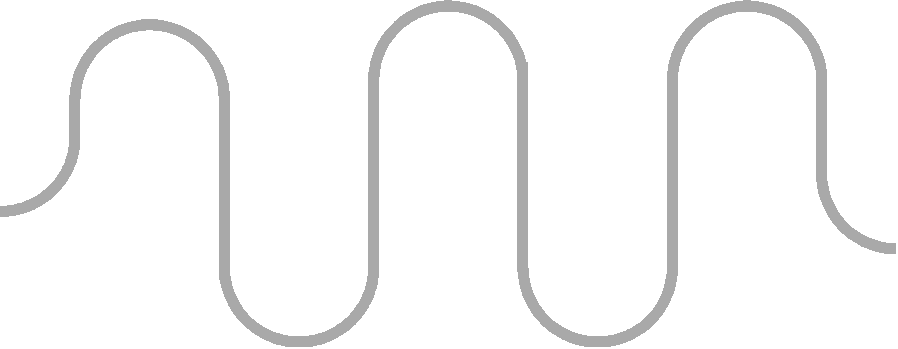 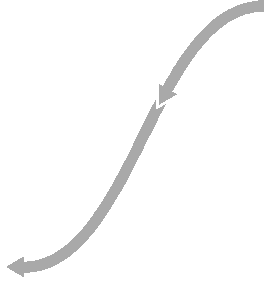 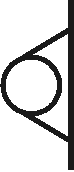 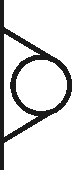 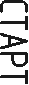 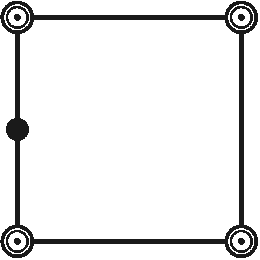 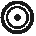 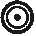 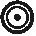 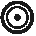 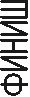 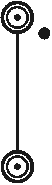 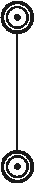 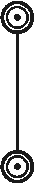 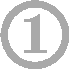 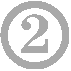 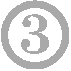 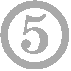 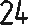 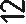 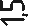 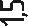 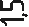 Рисунок 1. Примерная схема прохождения испытания «Полоса препятствий» 5–6 классы